1	BackgroundThe Audit and Risk Committee previously reviewed the new Audit and Assurance Handbook and agreed that, whilst they mirrored the key elements of the previous guidelines, further work was required to update them in line with the new guidelines. As a result, the Audit and Risk Committee Terms of Reference have now been updated, with all changes highlighted in the attached.2	Update to Terms of ReferenceThe Terms of Reference for the Audit and Risk Committee have been amended as follows:Inclusion of new Members; Removal of dates of membership;Amending Quorum to three members to reflect that four members are in place;Replacement of the NHS Audit Committee Handbook with the new Audit and Assurance Committee Handbook guidelines; and Inclusion of requirement for all members to sign a formal declaration to state that they acknowledge their governance responsibility as committee members.The Audit and Risk Committee approved their updated Terms of Reference were at the meeting on 5 February 2019. These are now presented to the Board for formal approval.  3	Conclusion/RecommendationBoard members are asked to approve the new Audit and Risk Committee Terms of Reference.Julie Carter Director of Finance6 February 2019(Lily Bryson, Assistant Director of Finance – Governance and Financial Accounting)Board Meeting:14 February 2019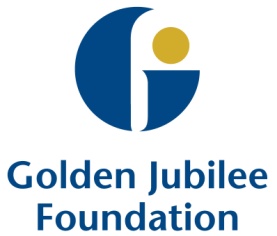 Subject:Updated Terms of Reference for Audit and Risk CommitteeRecommendation:	Board members are asked to:Board members are asked to: